SAVITA RESORT & SPA 5*Лето 2012 годаЦены от: *Цена указана за 2-х человек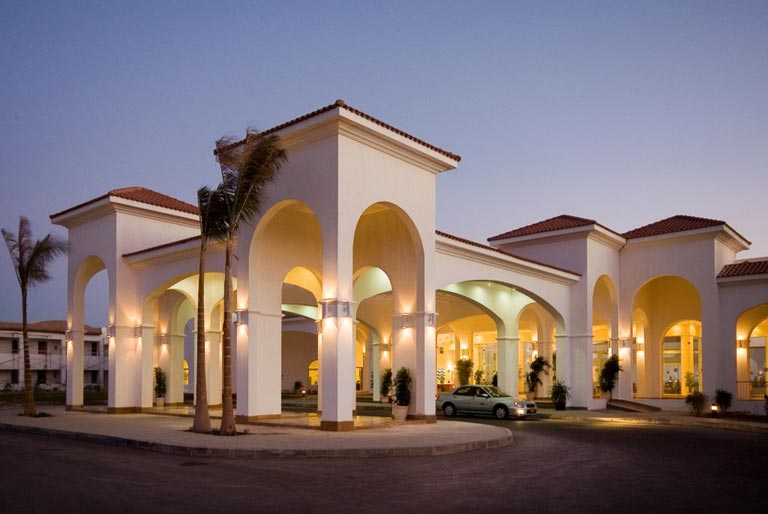 Контактная информацияТип гостиницы: Гостиничный комплексРасположение: 1-я линия, ПляжныйТранспортная доступность:
Близость к аэропорту - Рядом (до 20 км)Об отеле:Месторасположение:           Отель расположен в 5 км от аэропорта, в бухте Sharks Bay, в 12 км от бухты Наама Бей, на самом берегу моря.Количество номеров:В отеле 365 номеров.Описание номеров:- ванна/душ;- кабельное ТВ;- будильник;- радио;- телефон;- сейф;- мини-бар;- балкон/терасса.Инфраструктура отеля:- reception;- парковка автомобилей;- прокат автомобилей;- магазины сувениров;- медпункт;- услуги прачечной и химчистки;- 2 конференц-зала вместительностью до 400 чел.Бесплатный сервис:Концепция All Inclusive (2007-2008 год):- ранний завтрак 05.00 - 07.00 Sea Paradise главный ресторан: континентальный завтрак;- завтрак 07.00-10.30 Sea Paradise главный ресторан: шведский стол+ специальный уголок для приготовления омлетов, яичниц, блинчиков, а также специальный диетический уголок;- закуски 11.00-13.00 Splash Pool Bar (бар у бассейна): круассаны и пончики, сезонные фрукты;- закуски 13.00-17.00 Splash Pool Bar (бар у бассейна): салаты, картофель фри, мясо-гриль;- обед "А" 13.00-15.00 Sea Paradise главный ресторан: шведский стол с разнообразной кухней, с вегетарианским, итальянским, диетическим и детским (сосиски или мини-бюргеры и картофель-фри) уголком;- обед "B" 13.00-15.00 Sea Paradise главный ресторан: здоровое питание: рис на пару, тушеные овощи и картофель;- закуски 17.00-19.00 Moonshine Patio bar(Патио бар): мини-сэндвичи, салаты, картофель фри, пицца, сезонные фрукты;- ужин "А" 18.30-22.00 Sea Paradise главный ресторан: шведский стол с разнообразной кухней, включая уголки по приготовлению барбекю, пасты и детский (сосиски или мини-бюргеры и картофель фри) уголок;- ужин "В" 18.30-22.00 Sea Paradise главный ресторан: здоровое питание (рис на пару, тушеные овощи и картофель);- ночные закуски 00.00-01.00 Patio Bar: суп дня, сэндвичи, картофель фри, 2 десерта на выбор.Развлечения и спорт:- spa-центр Savita Spa, с современными тренажерами;- гимнастический зал, где проводятся занятия по йоге, сауна, парная, джакузи, массажный салон;- крытый бассейн с подогревом;- огромный плавательный бассейн с каскадами фонтанов с пресной водой;- теннисный корт с освещением;- универсальная площадка для спортивных мероприятий;- парусный спорт, водные лыжи, каноэ, каякинг, парасейлинг;- дайвинг-центр;- пляжный волейбол;- велосипедный спорт;- настольный теннис;- поле для гольфа.Для детей:- детский клуб;- шоу-программы;- мини-диско;- игровая площадка;- детский бассейн;- в ресторане предлагается детское меню;- у детского бассейна работает детский Juice Bar.Рестораны, бары:- Sea Paradise Restaurant - основной ресторан отеля с видом на Красное море, предлагает своим посетителям блюда региональной, средиземноморской, восточной и международной кухонь;- Asian Paradise Restaurant - ресторан с открытой кухней, предлагает блюда индийской, китайской и японской кухонь;- Shark's Bay Restaurant, предлагает блюда из морепродуктов;- Big Horn BBQ Grill – ресторан, расположенный на террасе около бассейна, предлагает блюда-гриль, барбекю, большой выбор блюд из A la Carte меню;- Melodies Piano Bar предлагает отведать кубинские сигары и большой выбор горячих и прохладительных, алкогольных и безалкогольных напитков;- Splash Pool Bar, расположенный в центре бассейна, в течении дня предлагает прохладительные напитки, алкогольные и безалкогольные коктейли и легкие закуски;- Moonshine Patio Bar – предлагает различные напитки и коктейли;- Vita Bar, расположенный в spa-салоне, предлагает освежающие напитки, свежевыжатые соки или коктейли в витаминном баре;- Coral Coast Snack Bar, предлагает легкие закуски и освежающие напитки.Пляж:Собственный, песчаный, протяженностью 550 метров, зонтики, шезлонги, матрасы.

Количество ночейТип питанияСтоимость, руб.7 ночей/8днейВсе включено2919410 ночей/11днейВсе включено4095714 ночей/15днейВсе включено51764Сайт:http://www.savitaresort.com/